Z P R A V O D A J – 3 . K L M – D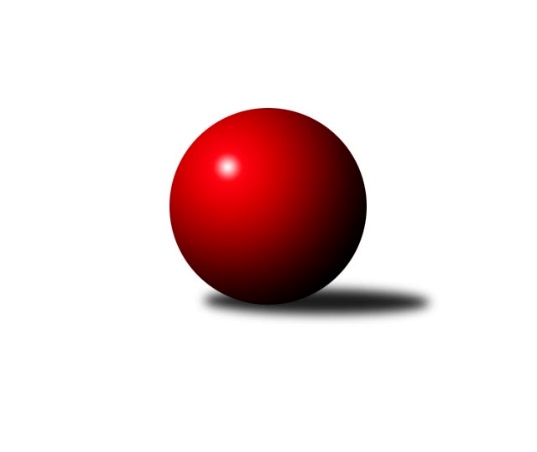  20Ročník 2018/2019	16.3.2019       V tomto kole zaváhal Mistřín doma s posledními Ratíškovicemi, proto druhý sestupující není stále jasný, bude to někdo z dvojice Ivančice / Mistřín. Od 9. místa nahoru je již pohoda a zajištěna účast v dalším ročníku.       V závěru zpravodaje si prosím překontrolujte termíny a časy zbývajících utkání, zda vše souhlasí,aby ty dvě poslední kola termínově roztažené pomalu do celého měsíce se odehrála bez potíží.Nejlepšího výkonu v tomto kole: 3406 dosáhlo družstvo: SK Podlužan PrušánkyNejlepší výkon kola: 611 - Martin VoltrSouhrnný přehled výsledků:TJ Sokol Mistřín	- SK Baník Ratiškovice	3:5	3303:3329	(9.0:15.0)	16.3.TJ Loko. Č. Budějovice	- TJ Start Jihlava 	6:2	3195:3043	(14.0:10.0)	16.3.SK Podlužan Prušánky	- KK Réna Ivančice 	7:1	3406:3109	(17.0:7.0)	16.3.TJ Sokol Slavonice 	- KK Slavoj Žirovnice 	2:6	3084:3165	(10.0:14.0)	16.3.KC Zlín	- TJ Centropen Dačice B	4:4	3286:3266	(12.5:11.5)	16.3.TJ Sokol Šanov	- TJ Sokol Husovice C	4:4	3213:3221	(12.0:12.0)	16.3.Tabulka družstev:	1.	KC Zlín	20	18	2	0	122.0 : 38.0 	275.0 : 205.0 	 3265	38	2.	KK Slavoj Žirovnice	19	14	1	4	96.5 : 55.5 	248.5 : 207.5 	 3191	29	3.	SK Podlužan Prušánky	20	14	1	5	104.0 : 56.0 	286.0 : 194.0 	 3280	29	4.	TJ Lokomotiva České Budějovice	20	11	0	9	86.0 : 74.0 	253.0 : 227.0 	 3181	22	5.	TJ Sokol Šanov	20	9	1	10	79.0 : 81.0 	237.5 : 242.5 	 3245	19	6.	TJ Sokol Slavonice	20	9	1	10	77.5 : 82.5 	243.0 : 237.0 	 3203	19	7.	TJ Centropen Dačice B	20	8	3	9	77.0 : 83.0 	237.0 : 243.0 	 3189	19	8.	TJ Start Jihlava	19	7	2	10	67.0 : 85.0 	200.5 : 255.5 	 3173	16	9.	TJ Sokol Husovice C	20	6	4	10	66.0 : 94.0 	238.0 : 242.0 	 3188	16	10.	TJ Sokol Mistřín	20	6	1	13	68.5 : 91.5 	237.0 : 243.0 	 3204	13	11.	KK Réna Ivančice	20	5	0	15	57.0 : 103.0 	199.5 : 280.5 	 3129	10	12.	SK Baník Ratiškovice	20	4	0	16	51.5 : 108.5 	201.0 : 279.0 	 3179	8Podrobné výsledky kola:	 TJ Sokol Mistřín	3303	3:5	3329	SK Baník Ratiškovice	Josef Toman	123 	 132 	 136 	139	530 	 1:3 	 558 	 122	146 	 148	142	Dominik Schüller	Stanislav Zálešák	149 	 161 	 124 	123	557 	 2:2 	 575 	 139	155 	 133	148	Aleš Zálešák	Martin Fiala	132 	 149 	 142 	139	562 	 2:2 	 546 	 138	131 	 148	129	Václav Podéšť	Jaroslav Polášek	128 	 143 	 130 	146	547 	 2:2 	 538 	 131	135 	 146	126	Stanislav Polášek	Luděk Svozil	149 	 151 	 140 	135	575 	 2:2 	 539 	 121	154 	 141	123	Josef Něnička	Jakub Cizler	123 	 146 	 138 	125	532 	 0:4 	 573 	 136	156 	 141	140	Viktor Výletarozhodčí: Zbyněk BábíčekNejlepšího výkonu v tomto utkání: 575 kuželek dosáhli: Aleš Zálešák, Luděk Svozil	 TJ Loko. České Budějovice	3195	6:2	3043	TJ Start Jihlava 	Martin Voltr	161 	 141 	 168 	141	611 	 4:0 	 490 	 122	110 	 131	127	Roman Doležal	Pavel Černý	122 	 137 	 122 	112	493 	 2:2 	 479 	 127	126 	 107	119	Petr Votava	Tomáš Polánský	132 	 127 	 133 	122	514 	 3:1 	 477 	 140	114 	 107	116	Martin Votava	Tomáš Reban	140 	 113 	 163 	140	556 	 3:1 	 508 	 136	118 	 125	129	Jiří Vlach	Jiří Reban	139 	 112 	 125 	130	506 	 2:2 	 507 	 129	123 	 131	124	Jaroslav Matějka	Zdeněk Kamiš	128 	 128 	 125 	134	515 	 0:4 	 582 	 139	157 	 135	151	Lukáš Novákrozhodčí: Klojda VáclavNejlepší výkon utkání: 611 - Martin Voltr	 SK Podlužan Prušánky	3406	7:1	3109	KK Réna Ivančice 	Vojtěch Novák	148 	 155 	 154 	139	596 	 4:0 	 464 	 119	123 	 118	104	Luboš Staněk	Jiří Novotný	141 	 138 	 124 	156	559 	 2:2 	 544 	 146	126 	 132	140	Miroslav Nemrava	Stanislav Esterka	150 	 141 	 142 	144	577 	 4:0 	 483 	 124	139 	 116	104	Pavel Harenčák	Jan Zálešák	158 	 142 	 154 	146	600 	 3:1 	 541 	 169	128 	 106	138	Tomáš Hrdlička	Lukáš Hlavinka *1	121 	 109 	 140 	115	485 	 0:4 	 557 	 136	131 	 143	147	Jaroslav Mošať	Zdeněk Zálešák	132 	 153 	 133 	171	589 	 4:0 	 520 	 124	144 	 119	133	Tomáš Buršíkrozhodčí: Vedoucí družstev
střídání: *1 od 1. hodu Filip BenadaNejlepší výkon utkání: 600 - Jan Zálešák	 TJ Sokol Slavonice 	3084	2:6	3165	KK Slavoj Žirovnice 	Miroslav Bartoška	142 	 121 	 130 	150	543 	 2:2 	 530 	 119	147 	 133	131	Libor Kočovský	Jiří Svoboda	149 	 138 	 131 	109	527 	 3:1 	 505 	 130	127 	 128	120	David Švéda	David Drobilič	130 	 114 	 119 	130	493 	 1:3 	 548 	 151	143 	 140	114	František Kožich	Láďa Chalupa	126 	 125 	 122 	155	528 	 1.5:2.5 	 524 	 130	125 	 133	136	Patrik Solař	Zdeněk Holub	143 	 105 	 130 	122	500 	 2:2 	 529 	 118	144 	 122	145	Jakub Kožich	Michal Dostál	105 	 120 	 128 	140	493 	 0.5:3.5 	 529 	 134	126 	 128	141	Pavel Ryšavýrozhodčí: Smažil JosefNejlepší výkon utkání: 548 - František Kožich	 KC Zlín	3286	4:4	3266	TJ Centropen Dačice B	Jindřich Kolařík	137 	 129 	 142 	144	552 	 2:2 	 565 	 139	149 	 136	141	Jiří Malínek	Bronislav Fojtík	156 	 139 	 131 	124	550 	 1:3 	 599 	 145	148 	 162	144	Tomáš Pospíchal	Radim Abrahám	131 	 142 	 135 	112	520 	 2:2 	 528 	 132	130 	 129	137	Milan Kabelka	Karel Ivaniš	142 	 141 	 136 	148	567 	 2.5:1.5 	 544 	 142	120 	 147	135	Petr Janák	Radek Janás	142 	 134 	 147 	136	559 	 4:0 	 480 	 118	124 	 114	124	Lukáš Prkna	Miroslav Málek	124 	 135 	 144 	135	538 	 1:3 	 550 	 142	138 	 131	139	Tomáš Bártůrozhodčí: Marie BobkováNejlepší výkon utkání: 599 - Tomáš Pospíchal	 TJ Sokol Šanov	3213	4:4	3221	TJ Sokol Husovice C	Aleš Procházka	134 	 126 	 138 	133	531 	 3:1 	 508 	 125	134 	 128	121	Jan Machálek	Pavel Martinek	140 	 130 	 127 	141	538 	 2:2 	 543 	 129	135 	 144	135	Tomáš Válka	Tomáš Červenka	134 	 113 	 131 	147	525 	 2.5:1.5 	 527 	 134	148 	 116	129	Radim Máca	Petr Mika	147 	 134 	 129 	120	530 	 2:2 	 519 	 132	125 	 136	126	Jaromír Šula	Jiří Konvalinka	128 	 136 	 144 	135	543 	 0.5:3.5 	 585 	 137	147 	 166	135	Igor Sedlák	Petr Bakaj	133 	 134 	 162 	117	546 	 2:2 	 539 	 123	143 	 127	146	Radim Meluzínrozhodčí: Mika JiříNejlepší výkon utkání: 585 - Igor SedlákPořadí jednotlivců:	jméno hráče	družstvo	celkem	plné	dorážka	chyby	poměr kuž.	Maximum	1.	Jiří Konvalinka	TJ Sokol Šanov	575.60	377.5	198.1	2.2	10/11	(626)	2.	Jan Zálešák	SK Podlužan Prušánky	561.38	369.3	192.1	3.8	11/11	(613)	3.	Zdeněk Zálešák	SK Podlužan Prušánky	560.16	372.4	187.8	2.1	11/11	(657)	4.	Lukáš Hlavinka	SK Podlužan Prušánky	559.07	369.7	189.3	1.7	9/11	(587)	5.	Martin Voltr	TJ Lokomotiva České Budějovice	557.16	367.3	189.9	2.8	11/11	(611)	6.	Petr Mika	TJ Sokol Šanov	554.55	370.0	184.6	3.3	11/11	(613)	7.	Tomáš Válka	TJ Sokol Husovice C	553.58	367.0	186.6	2.9	8/11	(579)	8.	Viktor Výleta	SK Baník Ratiškovice	553.33	369.1	184.3	3.6	11/11	(586)	9.	Luděk Svozil	TJ Sokol Mistřín	552.04	368.2	183.8	3.4	11/11	(593)	10.	Vojtěch Novák	SK Podlužan Prušánky	551.14	367.0	184.1	2.6	9/11	(596)	11.	Michal Dostál	TJ Sokol Slavonice 	550.18	363.3	186.9	4.5	10/11	(620)	12.	Bronislav Fojtík	KC Zlín	549.86	368.3	181.6	4.0	11/11	(577)	13.	Aleš Procházka	TJ Sokol Šanov	548.31	367.3	181.0	3.9	9/11	(589)	14.	Patrik Solař	KK Slavoj Žirovnice 	547.72	369.5	178.2	5.3	8/10	(576)	15.	Radek Janás	KC Zlín	546.61	370.0	176.6	4.6	8/11	(581)	16.	Jaroslav Mošať	KK Réna Ivančice 	545.38	367.8	177.6	2.3	9/11	(568)	17.	Karel Ivaniš	KC Zlín	542.60	369.5	173.1	4.2	9/11	(596)	18.	Milan Kabelka	TJ Centropen Dačice B	541.49	362.2	179.3	5.0	10/11	(594)	19.	Jakub Kožich	KK Slavoj Žirovnice 	541.43	363.3	178.1	4.4	7/10	(566)	20.	Libor Kočovský	KK Slavoj Žirovnice 	541.38	368.7	172.7	4.7	10/10	(620)	21.	Lukáš Novák	TJ Start Jihlava 	541.35	364.4	176.9	5.9	11/11	(596)	22.	Miroslav Bartoška	TJ Sokol Slavonice 	539.14	363.9	175.2	8.3	9/11	(590)	23.	Tomáš Červenka	TJ Sokol Šanov	539.00	362.7	176.3	6.4	9/11	(570)	24.	Jiří Svoboda	TJ Sokol Slavonice 	538.97	364.3	174.6	4.1	10/11	(580)	25.	Tomáš Bártů	TJ Centropen Dačice B	538.07	364.5	173.6	4.8	9/11	(562)	26.	Pavel Husar	TJ Sokol Husovice C	535.28	358.3	177.0	4.8	10/11	(563)	27.	Jiří Malínek	TJ Centropen Dačice B	534.64	365.1	169.5	6.9	8/11	(584)	28.	Pavel Černý	TJ Lokomotiva České Budějovice	534.56	361.3	173.3	6.8	9/11	(563)	29.	Zbyněk Bábíček	TJ Sokol Mistřín	534.14	353.5	180.6	5.6	11/11	(575)	30.	Zdeněk Kamiš	TJ Lokomotiva České Budějovice	533.94	357.5	176.5	4.4	11/11	(607)	31.	Dominik Schüller	SK Baník Ratiškovice	533.84	354.2	179.7	5.9	10/11	(566)	32.	Lubomír Matějíček	KC Zlín	533.27	360.7	172.6	3.5	9/11	(592)	33.	František Kožich	KK Slavoj Žirovnice 	532.86	360.4	172.5	6.1	10/10	(582)	34.	Tomáš Buršík	KK Réna Ivančice 	532.85	358.0	174.8	5.7	11/11	(573)	35.	Petr Janák	TJ Centropen Dačice B	532.54	352.6	180.0	4.1	11/11	(592)	36.	Jakub Cizler	TJ Sokol Mistřín	532.32	353.8	178.6	5.6	9/11	(610)	37.	Radim Meluzín	TJ Sokol Husovice C	531.99	362.2	169.8	5.1	11/11	(589)	38.	Jaroslav Polášek	TJ Sokol Mistřín	530.92	367.7	163.2	6.3	9/11	(585)	39.	Miroslav Nemrava	KK Réna Ivančice 	530.91	357.8	173.1	4.9	10/11	(547)	40.	David Švéda	KK Slavoj Žirovnice 	530.89	364.5	166.4	5.4	9/10	(613)	41.	Jiří Reban	TJ Lokomotiva České Budějovice	530.57	363.6	167.0	6.4	11/11	(580)	42.	Pavel Blažek	TJ Sokol Slavonice 	530.54	362.8	167.8	5.5	10/11	(585)	43.	Igor Sedlák	TJ Sokol Husovice C	530.52	361.2	169.4	6.1	11/11	(585)	44.	Roman Doležal	TJ Start Jihlava 	529.94	357.9	172.1	5.1	11/11	(575)	45.	Zdeněk Holub	TJ Sokol Slavonice 	529.88	356.0	173.9	4.8	11/11	(572)	46.	Martin Votava	TJ Start Jihlava 	529.64	359.7	169.9	4.6	11/11	(572)	47.	Petr Votava	TJ Start Jihlava 	528.72	359.1	169.6	6.8	9/11	(564)	48.	Jaroslav Matějka	TJ Start Jihlava 	528.58	357.3	171.3	5.4	11/11	(581)	49.	Radim Máca	TJ Sokol Husovice C	527.96	359.1	168.8	6.1	11/11	(589)	50.	Martin Fiala	TJ Sokol Mistřín	527.84	359.9	168.0	5.7	8/11	(576)	51.	Aleš Zálešák	SK Baník Ratiškovice	527.61	352.4	175.2	5.6	11/11	(575)	52.	Lukáš Prkna	TJ Centropen Dačice B	527.43	356.0	171.5	6.8	9/11	(565)	53.	Josef Toman	TJ Sokol Mistřín	526.52	355.4	171.1	5.9	8/11	(596)	54.	Miroslav Čekal	KK Slavoj Žirovnice 	522.83	355.4	167.4	4.4	7/10	(564)	55.	Tomáš Reban	TJ Lokomotiva České Budějovice	522.71	355.3	167.5	7.3	10/11	(568)	56.	Václav Podéšť	SK Baník Ratiškovice	522.67	363.3	159.4	7.2	10/11	(576)	57.	Jiří Vlach	TJ Start Jihlava 	515.34	360.5	154.8	6.7	11/11	(564)	58.	Tomáš Hrdlička	KK Réna Ivančice 	514.30	348.4	165.9	7.2	11/11	(592)	59.	Tomáš Polánský	TJ Lokomotiva České Budějovice	507.46	349.7	157.8	8.3	10/11	(551)		David Matlach	KC Zlín	600.00	386.5	213.5	3.0	2/11	(631)		Jiří Novotný	SK Podlužan Prušánky	559.00	373.0	186.0	5.0	1/11	(559)		Miroslav Málek	KC Zlín	554.66	368.6	186.1	4.2	7/11	(592)		Martin Tesařík	SK Podlužan Prušánky	554.03	365.3	188.7	5.2	5/11	(597)		Tomáš Polášek	KC Zlín	553.76	371.3	182.4	4.7	7/11	(587)		Karel Fabeš	TJ Centropen Dačice B	551.00	355.0	196.0	4.0	1/11	(551)		Petr Málek	TJ Sokol Mistřín	550.00	361.0	189.0	9.0	1/11	(550)		Jiří Trávníček	TJ Sokol Husovice C	543.00	373.0	170.0	7.0	1/11	(543)		Michal Hrdlička	KK Réna Ivančice 	541.25	358.9	182.4	5.3	2/11	(559)		Stanislav Esterka	SK Podlužan Prušánky	540.39	359.3	181.1	3.9	7/11	(579)		Radim Abrahám	KC Zlín	539.75	353.5	186.3	3.8	7/11	(584)		Milan Volf	TJ Sokol Šanov	539.75	364.4	175.4	5.6	7/11	(573)		Tomáš Pospíchal	TJ Centropen Dačice B	538.88	371.2	167.7	6.1	7/11	(602)		Pavel Martinek	TJ Sokol Šanov	538.00	366.0	172.0	7.0	1/11	(538)		Petr Bakaj	TJ Sokol Šanov	537.86	368.3	169.6	7.8	6/11	(563)		David Drobilič	TJ Sokol Slavonice 	537.67	360.0	177.7	4.8	3/11	(572)		Dominik Fojtík	SK Podlužan Prušánky	535.29	367.1	168.1	5.1	6/11	(596)		Jaromír Šula	TJ Sokol Husovice C	533.83	364.6	169.3	4.3	6/11	(547)		Daniel Bašta	KK Slavoj Žirovnice 	532.00	355.0	177.0	3.0	1/10	(532)		Zbyněk Cízler	TJ Sokol Mistřín	531.33	352.7	178.7	5.3	3/11	(566)		Josef Něnička	SK Baník Ratiškovice	530.47	360.4	170.1	4.5	7/11	(580)		Jiří Matoušek	TJ Sokol Slavonice 	530.21	360.3	169.9	3.7	7/11	(544)		Michal Tušl	SK Baník Ratiškovice	529.08	355.2	173.9	7.7	7/11	(572)		Petr Hlaváček	TJ Start Jihlava 	526.50	361.3	165.2	5.7	3/11	(542)		Jiří Ondrák	TJ Sokol Slavonice 	526.00	358.0	168.0	6.0	1/11	(526)		Jindřich Kolařík	KC Zlín	525.19	352.3	172.9	3.8	6/11	(568)		Láďa Chalupa	TJ Sokol Slavonice 	525.00	333.0	192.0	3.5	2/11	(528)		Petr Kesjár	TJ Sokol Šanov	525.00	351.0	174.0	6.0	1/11	(525)		Stanislav Zálešák	TJ Sokol Mistřín	524.98	360.2	164.8	5.9	7/11	(567)		Jiří Ondrák	TJ Sokol Slavonice 	524.00	352.0	172.0	5.3	3/11	(544)		Lukáš Klojda	TJ Lokomotiva České Budějovice	523.00	369.0	154.0	9.0	1/11	(523)		Pavel Ryšavý	KK Slavoj Žirovnice 	522.58	356.3	166.3	8.0	6/10	(554)		Lukáš Křížek	TJ Centropen Dačice B	521.50	363.0	158.5	9.0	1/11	(530)		Petr Semorád	TJ Centropen Dačice B	521.31	354.3	167.0	6.8	7/11	(572)		Michal Pálka	SK Podlužan Prušánky	520.60	352.8	167.8	8.1	5/11	(547)		Dalibor Šalplachta	KK Réna Ivančice 	520.57	357.5	163.1	5.4	6/11	(554)		Martin Gabrhel	TJ Sokol Husovice C	519.70	359.1	160.6	8.2	6/11	(545)		Martin Sedlák	TJ Sokol Husovice C	519.00	348.0	171.0	8.0	1/11	(519)		Jan Zifčák ml.	TJ Sokol Šanov	518.00	360.5	157.5	6.5	4/11	(534)		Stanislav Červenka	TJ Sokol Šanov	516.07	357.4	158.7	7.5	5/11	(538)		Ladislav Kacetl	TJ Sokol Šanov	516.00	340.0	176.0	6.0	1/11	(516)		Radek Beranovský	TJ Centropen Dačice B	514.00	351.5	162.5	4.5	2/11	(524)		Jan Machálek	TJ Sokol Husovice C	512.93	349.5	163.4	7.7	3/11	(554)		Tomáš Koplík	SK Baník Ratiškovice	511.53	350.3	161.3	9.7	5/11	(539)		Jan Machálek ml.	TJ Sokol Husovice C	511.00	355.0	156.0	9.0	1/11	(511)		Stanislav Polášek	SK Baník Ratiškovice	510.50	359.8	150.8	9.8	4/11	(538)		Michal Stieranka	TJ Sokol Šanov	510.30	356.4	154.0	8.4	4/11	(552)		Jan Sýkora	TJ Lokomotiva České Budějovice	510.20	348.2	162.0	7.2	5/11	(541)		Marek Čech	KK Réna Ivančice 	509.45	354.7	154.7	8.5	7/11	(546)		Stanislav Tichý	TJ Sokol Slavonice 	505.67	345.7	160.0	8.2	2/11	(523)		Eduard Kremláček	KK Réna Ivančice 	504.83	350.2	154.7	6.7	3/11	(543)		Luděk Kolář	KK Réna Ivančice 	500.00	344.0	156.0	13.0	1/11	(500)		Tomáš Řihánek	KK Réna Ivančice 	496.00	341.0	155.0	6.0	3/11	(520)		Michal Šimek	SK Podlužan Prušánky	495.00	369.0	126.0	9.0	1/11	(495)		Petr Trusina	TJ Sokol Husovice C	491.00	353.0	138.0	16.0	1/11	(491)		Rudolf Borovský	TJ Sokol Slavonice 	488.00	350.0	138.0	9.0	1/11	(488)		Karel Kunc	TJ Centropen Dačice B	486.00	342.0	144.0	11.0	1/11	(486)		Pavel Harenčák	KK Réna Ivančice 	483.00	327.0	156.0	10.0	1/11	(483)		Karel Gabrhel	TJ Sokol Husovice C	483.00	349.0	134.0	13.0	1/11	(483)		Luboš Staněk	KK Réna Ivančice 	481.67	347.0	134.7	12.3	3/11	(492)		Karel Dorazil	KK Réna Ivančice 	459.00	340.0	119.0	21.0	1/11	(459)Sportovně technické informace:Zápisy z utkání mi prosím posílejte řádně vyplněné, první v pořadí je pouze příjmení (nepoužívejte pouze velká písmena) o řádek níže je jméno a o řádek níže je registrační číslo. Prosím, nezapomínat uvádět do poznámky v zápisu o utkání jasně status startu hráčky mimo soupisku.start náhradníkadopsání na soupiskuStále není jasno jak uvádět příjmení a jméno, je nutné použít diakritiku při vyplňování.Zápis mi prosím pošlete pouze, pokud si netroufnete ho zadat do výsledkového systému kuzelky.com, doporučuji si tento systém osahat co nejdříve, možná bude od další sezóny již povinnost všech družstev to tam zadávat.Všem jsem posílal přihlašovací údaje, pokud nebude někomu fungovat přihlášení ať mi napíše a já mu pošlu nové přihlašovací údaje. Po zadaní výsledků je zapotřebí zadání uložit, jinak se výsledek nepromítne do tabulky družstev.Systém kuzelky.com umožňuje zadávat výsledky průběžně v průběhu utkání.Nejlepší bude zápis z utkání zadat nebo odeslat hned po utkání, mám více času reagovat na případné nesrovnalosti.Adresy kam zápis případně posílat: petr.kohlicek@seznam.cz, petr.kohlicek@kuzelky.cz Starty náhradníků:registrační číslo	jméno a příjmení 	datum startu 	družstvo	číslo startu8573	Pavel Harenčák	16.03.2019	KK Réna Ivančice 	2x23315	Pavel Martinek	16.03.2019	TJ Sokol Šanov	2x11977	Luboš Staněk	16.03.2019	KK Réna Ivančice 	1x20316	Jiří Novotný	16.03.2019	SK Podlužan Prušánky	1x21535	David Drobilič	16.03.2019	TJ Sokol Slavonice 	4x23902	Láďa Chalupa	16.03.2019	TJ Sokol Slavonice 	1x23871	Filip Benada	16.03.2019	SK Podlužan Prušánky	1x
Hráči dopsaní na soupisku:registrační číslo	jméno a příjmení 	datum startu 	družstvo	Program dalších kol:21. kolo23.03.19	so	10:00	SK Baník Ratíškovice - KC Zlín	Koplík23.03.19	so	10:00	TJ Centropen Dačice B - KK Réna Ivančice	Dvořák23.03.19	so	12:30	TJ Start Jihlava - TJ Sokol Slavonice	Doležal23.03.19	so	15:30	TJ Sokol Husovice C - TJ Lokomotiva České Budějovice	Žižlavský23.03.19	so	16:00	TJ Sokol Šanov - SK Podlužan Prušánky 	Mika23.03.19	so	14:00	KK Slavoj Žirovnice - TJ Sokol Mistřín	Bašta16. kolo30.03.19	so	12:00	TJ Start Jihlava - KK Slavoj Žirovnice	Doležal	22. kolo13.04.19	so	10:00	KC Zlín - KK Slavoj Žirovnice	Polepil13.04.19	so	10:00	KK Réna Ivančice - SK Baník Ratíškovice	Kremláček13.04.19	so	10:00	TJ Sokol Mistřín - TJ Start Jihlava	Blaha I.13.04.19	so	10:00	TJ Lokomotiva České Budějovice - TJ Sokol Šanov	Klojda L.13.04.19	so	13:00	SK Podlužan Prušánky  - TJ Centropen Dačice B	Herůfek13.04.19	so	13:30	TJ Sokol Slavonice - TJ Sokol Husovice C	SmažilZpracoval: Petr Kohlíček, GSM: 777 626 473Dne: 16.03.2019	Nejlepší šestka kola - absolutněNejlepší šestka kola - absolutněNejlepší šestka kola - absolutněNejlepší šestka kola - absolutněNejlepší šestka kola - dle průměru kuželenNejlepší šestka kola - dle průměru kuželenNejlepší šestka kola - dle průměru kuželenNejlepší šestka kola - dle průměru kuželenNejlepší šestka kola - dle průměru kuželenPočetJménoNázev týmuVýkonPočetJménoNázev týmuPrůměr (%)Výkon7xMartin VoltrČeské Buděj.6118xMartin VoltrČeské Buděj.117.396118xJan ZálešákPrušánky6002xLukáš NovákStart Jihlava111.825822xTomáš PospíchalDačice B5992xTomáš PospíchalDačice B111.135998xVojtěch NovákPrušánky5961xIgor SedlákHusovice C110.495857xZdeněk ZálešákPrušánky5897xJan ZálešákPrušánky109.26001xIgor SedlákHusovice C5855xVojtěch NovákPrušánky108.48596